                                                  中涂协（2018）协字第015号2018涂料新技术、新材料创新国际技术对接交流会通知一、会议背景在国家绿色发展政策不断深化的背景下，涂料行业正面临前所未有的挑战与机遇。国际涂料行业发展经验已经证明，解决涂料行业绿色发展问题，治本之策还是要靠行业科技创新。涂料作为精细化工材料的重要细分领域，科技创新关键节点在于新材料开发与应用技术的创新。因此，以前瞻性为着眼点，本次会议主题立足于国际涂料工业新材料的最新开发与应用新技术，引导涂料行业探索行业科技创新的新机遇，推动涂料行业走向绿色可持续的新发展之路。二、会议主题新材料、新技术、新机遇、新发展三、会议组织主办单位：中国涂料工业协会江苏常州经济开发区管理委员会常州市科学技术局承办单位：常州经济开发区科学技术局          横山桥镇人民政府          常州市涂料协会          常州市对外科学技术交流中心          天天5·18科技服务平台          常州市高新技术企业协会四、会议时间及地点2018年5月9日报到，10日全天会议。江苏省常州市奥阳华美达大酒店（常州市武进区横山桥镇潞横路178号）。会议报到酒店：环球恐龙城维景国际大酒店（常州市河海东路56号）。五、会议部分主要议题与相关内容1、国家新材料产业政策对涂料行业发展的相关政策解读国家工信部原材料管理方面相关领导2、国家环保政策对涂料涂装行业发展的影响及政策解读国家环保部大气管理方面相关领导3、中国涂料行业科技创新发展白皮书介绍中国涂料工业协会专家委员会主任、海洋化工研究院有限公司总工桂泰江4、行业领先的高性能涂料用聚四氟碳树脂在工业防腐涂料中的创新应用大金氟化工（中国）有限公司部长 中川秀人 5、乳液技术创新与应用在涂料中的应用佛山市顺德区巴德富实业有限公司首席技术官兼副总裁 Bobby Kanji 6、以水性丙烯酸树脂推动水性涂料创新与应用  欧宝迪树脂 亚太区高级技术经理 Mr.Andre Harmsen  7、Development of visible light active paint having antibacterial and antimold ability，日本九州工业大学教授 横野照尚 8、石墨烯涂料最新技术进展信和新材料股份有限公司总经理 王书传9、其他国际先进功能型材料发言议题正在邀请中10、其他相关活动：横山桥镇产业链推介、企业与专家对接交流。会议内容主要围绕：涂料相关的前沿性科学技术的基础理论研究与应用；涂料新技术的研究与开发；涂料应用研究；工业防腐涂料、海洋涂料的研究开发进展及发展趋势；新材料、新工艺、新技术、新设备等在工业防腐涂料、海洋涂料、建筑涂料中的应用研究；高性能、节能、环保及功能型涂料的发展现状及趋势；涂料发展战略及分析调研：涂料及涂装市场分析；涂料相关法规标准等探讨：工业防腐涂料、海洋涂料、建筑涂料及应用领域国际法律及法规、标准的解读、影响及应对策略等方面。六、参会人员全国涂料行业相关的企业、常州市涂料协会的企业、相关科研院所等。届时，国际有影响力的专家及国内涂料上下游行业的专家学者、企业代表将分享工业重防腐、建筑涂料及相关领域的技术进展及产业发展成果，探讨环境友好型涂料研发和清洁生产问题及解决方案，关注涂料行业绿色发展行动计划的制订与开启、“一带一路”战略实施以来涂料行业的发展变化等行业热点问题，搭建交流经验、展示成果、相互学习、共谋发展的平台。七、参会费用会议不收取会议费。食宿统一安排，费用自理。环球恐龙城维景国际大酒店（常州市河海东路56号），450元/间/天。八、会议联络中国涂料工业协会  联系人：丁艳梅 13683517455   齐祥昭 13691145077电话：010-62253382(含传真)E-mail: chinacoatingnet@vip.163.com   tlylb@163.com常州市涂料协会  联系人：李心一  13606149957电话：0519-67896473      0519-67896475传真0519-67896493   0519-67896475E-mail: ncli@163.com中国涂料工业协会 2018年4月20日建议使用在线报名http://www.chinacoatingnet.com/mmeeting/show.php?itemid=23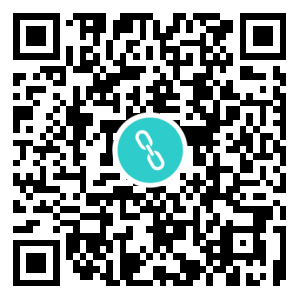 “2018年涂料新技术、新材料创新国际技术对接交流会”参会回执表姓 名性别职务 传真联系电话联系电话E-mail工作单位邮编邮编通讯地址住宿日期月    日    时 ——   月    日     时月    日    时 ——   月    日     时月    日    时 ——   月    日     时月    日    时 ——   月    日     时月    日    时 ——   月    日     时月    日    时 ——   月    日     时备注包间是○     是○     拼住是○   是○   